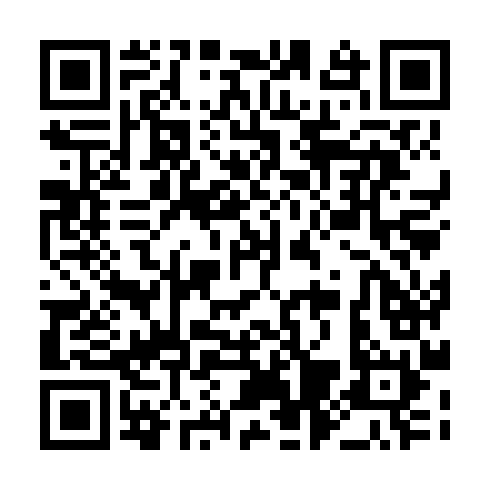 Ramadan times for Sao Tiago dos Velhos, PortugalMon 11 Mar 2024 - Wed 10 Apr 2024High Latitude Method: Angle Based RulePrayer Calculation Method: Muslim World LeagueAsar Calculation Method: HanafiPrayer times provided by https://www.salahtimes.comDateDayFajrSuhurSunriseDhuhrAsrIftarMaghribIsha11Mon5:255:256:5312:464:556:406:408:0312Tue5:235:236:5212:464:566:416:418:0413Wed5:225:226:5012:464:576:426:428:0514Thu5:205:206:4912:454:576:436:438:0615Fri5:185:186:4712:454:586:446:448:0816Sat5:175:176:4612:454:596:456:458:0917Sun5:155:156:4412:455:006:466:468:1018Mon5:135:136:4212:445:016:476:478:1119Tue5:125:126:4112:445:016:486:488:1220Wed5:105:106:3912:445:026:496:498:1321Thu5:085:086:3812:435:036:506:508:1422Fri5:075:076:3612:435:036:516:518:1523Sat5:055:056:3512:435:046:526:528:1624Sun5:035:036:3312:435:056:536:538:1725Mon5:015:016:3112:425:056:546:548:1826Tue5:005:006:3012:425:066:556:558:1927Wed4:584:586:2812:425:076:566:568:2128Thu4:564:566:2712:415:076:576:578:2229Fri4:554:556:2512:415:086:586:588:2330Sat4:534:536:2412:415:096:586:588:2431Sun5:515:517:221:406:097:597:599:251Mon5:495:497:201:406:108:008:009:262Tue5:475:477:191:406:118:018:019:283Wed5:465:467:171:406:118:028:029:294Thu5:445:447:161:396:128:038:039:305Fri5:425:427:141:396:138:048:049:316Sat5:405:407:131:396:138:058:059:327Sun5:395:397:111:386:148:068:069:338Mon5:375:377:101:386:148:078:079:359Tue5:355:357:081:386:158:088:089:3610Wed5:335:337:071:386:168:098:099:37